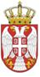 	Република СрбијаОСНОВНА ШКОЛА „КРАЉ ПЕТАР  I“        Ниш, Војводе Путника бр. 1Број: 610-1217/51-2-2021-04        Датум:01. 11. 2021. годинеИ З В О Диз записника са 51.  телефонске седнице,Школског одбора  ОШ »Краљ Петар I« у Нишу,одржане дана  1. 11. 2021. године.ОДЛУКЕ1. Донета Одлука о доношењу Измена финансијског плана за 2021. годину.2. Донета Одлука о Доношењу Измена плана набавки за 2021. годину3. Донета Одлука о одобравању  коришћење плаћеног одсуства директору ради присуства стручном скпу.записничар